
Liosta na dtithe atá ceadaithe ag Roinn na Gaeltachta | 
Department approved accommodation in Gaeltacht na nDéiseSeo leanas - mar eolas duit - liosta na dtithe atá ceadaithe ag Roinn na Gaeltachta agus ina mbíonn scoláirí ar lóistín i rith an tSamhraidh. Ba cheart dos na tuismitheoirí teagmháil a dhéanamh leis an sealbhóir agus gach socrú a dhéanamh leis nó léi maidir le lóistín agus srl. (Beidh mioneolas maidir le costais, agus srl., le fáil ó’n sealbhóir.) Nuair atá cúrsaí lóistín réitithe is ceart an Fhoirm Iontrála a líonadh agus í a sheoladh thar n-ais chugainn maille le €550 do Cúrsa A agus €380 do Cúrsa B Táille Teagaisc.Below, for your information, please find list of householders, that have been sanctioned by Roinn na Gaeltachta to accommodate students on summer courses. Parents/guardians should contact the householder directly and obtain all details re cost of board, lodging etc. When accommodation has been secured Application Forms should be completed, signed - by both pupil and parent - and returned to us enclosing Tuition Fee €550 Cúrsa A and €380 Cúrsa B per pupil.Tá na tithe ar an liosta seo a choimeádann scoláirí aitheanta agus faoi scáth Choláiste na Rinne.  Tá na tithe aitheanta chomh maith agus cigireacht déanta orthu ag an Roinn Cultúir, Oidhreachta agus Gaeltachta.The host families on this list that keep students are under the auspices of Coláiste na Rinne and approved by us to keep students.  These host families are also inspected and approved by the Department of Culture, Heritage and Gaeltacht.				Fad ó’n gColáiste           Cailíní agus 		Fón   (mílte) 	               Buachaillí	1. Máiréad Bn. Uí Mhuirithe,	 	.25 		C 		Maoil a’ Choirne, An Rinn.							(087) 94992722. Seosaimhín & Micheál Ó Cuirrín, 	.25 		C 			(058) 46395	Maoil a’ Choirne, An Rinn.							(087) 9430836										(087) 26827063. Pádraig & Máire Ó Lonáin 		.25 		C 			(058) 46572	Maoil a’ Choirne, An Rinn. 							(086) 8905891 4. Máire & Domhnall Ó Murchadha, 	.25 		C 			(058) 46417	Cnocán a’ Phaoraigh, An Rinn.							(087) 12316245. Máire Bn. Mhic Craith, 			.5 		C 			(058) 46441	Cnocán a’ Phaoraigh, An Rinn. 							(087) 29103156. Siobhán Bn. de Faoite, 			.75 		C 			(058) 46191	An tSean Chill, An Rinn. 							(087) 99527397  Yvonne Uí Chadhain, 			.5		B 			(087) 6264906	Cnocán an Phaoraigh, An Rinn							(087) 41017188. Máire & Pádraig Ó hArtaigh, 		c. 1 		B 			(058) 46106	Cnocán an Phaoraigh, An Rinn.							(087)77045969. Caitlín Uí Mhaolcathaigh, 		2.3 		B 			(087) 2686281	Ceann Heilbhic, An Rinn.10. Pádraig & Eibhlín Uí Cheallaigh, 	2 		B 			(058) 46400	Heilbhic, An Rinn.								(087) 9003191Fad ó’n gColáiste     	Cailíní agus 		Fón        			            (mílte)    	                 Buachaillí11. Pádraig & Louise Ó Ceallaigh 		1		B 			(058) 46376	Baile na nGall, An Rinn							(087) 972927512. Bríd Uí Fhloinn, 			2 		B 			(086) 1592754An Leith, An Rinn13.   Deaglán & Siobhán Uí Ríogáin		1		C			(058) 46611An Carn, An Rinn.								(087) 263714414. Pádraig agus Martina Ó Muiríosa	1.25		B			(058) 46749Baile na nGall Mór, An Rinn							(087) 939899615. Áine Máire & Cathal Ó Cuirrín		.9		C/B			(058) 46948Baile na nGall Mór, An Rinn							(087) 6961695	
16. Gabriel & Cathy Uí Chionnfhaolaidh,	 .5 		C/B 			(087) 2030276An Carraigín, An Rinn.								17. Miséil & Marc de Grás, 		.5		B 			(086) 8115842Baile na nGall, An Rinn.								(087) 616480518. Liam & Aisling de Grás 		.5		C			(087) 6664098Baile na nGall, An Rinn.19. Orla Ní Mhuirithe, 			.25		B			(087) 6346022Maoil na Choirne, An Rinn. 20.  Ríoghnach Nic Craith,		.6		C			(058)46333Bothar na Sop, An Rinn.								(085) 119122121.  Áine Mhic Carthaigh			C.1		B			(087) 9582137	Sean Chill, An Rinn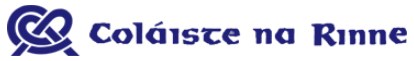 Cúrsa (A) 05/06/20 -27/06/20(Cúrsa (A): Scoláirí idir 10-15 amháin)
Cúrsa (B) 01/07/20 - 15/07/20